09 января 2019 года № 270О проведении публичных слушаний по вопросам предоставления разрешения на условно разрешенный вид использования земельного участка и отклонения от предельных параметров разрешенного строительства, реконструкции объектов капитального строительства В соответствии со статьями 39, 40 Градостроительного кодекса Российской Федерации, Федеральным законом от 06 октября 2003 года             № 131-ФЗ «Об общих принципах организации местного самоуправления в Российской Федерации», Уставом муниципального образования города Чебоксары – столицы Чувашской Республики, принятым решением Чебоксарского городского Собрания депутатов от 30 ноября 2005 года № 40, Правилами землепользования и застройки Чебоксарского городского округа, разработанными АО «РосНИПИУрбанистики» в 2015 года, утвержденными решением Чебоксарского городского Собрания депутатов от 03 марта 2016 года № 187, Положением «О порядке организации и проведения публичных слушаний в городе Чебоксары», утвержденным решением Чебоксарского городского Собрания депутатов от 24 декабря 2009 года № 1528, на основании обращений Захаровой Е.С. (вх. в адм. от 30.11.2018 г. № З-14473),     Остроумова В.Н. (вх. в адм. от 30.11.2018 г. № О-14445), Столяровой А.Ф.       (вх. в адм. от 03.12.2018 г. № С-14511), Ильина С.Ю. (вх. в адм.                           от 05.12.2018 г. № И-14795), Ястребовой Е.П. (вх. в адм. от 07.12.2018 г.           № Я-14961), общества с ограниченной ответственностью «Автотурист»          (вх. в адм. от 07.12.2018 г. № 19319), Челейкина Ю.И. (вх. в адм. от 10.12.2018 г. № Ч-15000), Бедрицкой О.С. (вх. в адм. от 10.12.2018 г. № Б-15001), акционерного общества «Санаторий «Чувашиякурорт» (вх. в адм. от    11.12.2018 г. от 19.12.2018 г. № 19460, № 19461), Петрова В.А. (действующего за Петрова А.М. по доверенности от 11.12.2018 г. 21 АА 1063544) (вх. в адм.    от 11.12.2018 г. № П-15114), общества с ограниченной ответственностью «Автоглобус 21» (вх. в адм. от 11.12.2018 г. от 14.12.2018 г. № 19468), Алексеевой Л.В. (вх. в адм. от 17.12.2018 г. № А-15396), Матриева Н.Н.          (вх. в адм. от 17.12.2018 г. № М-15377), Чумакова В.Ю. (вх. в адм. от   17.12.2018 г. № Ч-15380), Егорова В.М. (вх. в адм. от 17.12.2018 г. № Е-15400),         Горбунова Е.Г. (вх. в адм. от 18.17.2018 г. № Г-15458), Егаревой З.В.               (вх. в адм. от 19.12.2018 г. № Е-15544), муниципального бюджетного учреждения «Управление капитального строительства и реконструкции» города Чебоксары (вх. в адм. от 14.12.2018 г. № 19667, от 20.12.2018 г. № 20038,          № 20039), Чернова Ю.Г., Черновой В.В., Чернова А.Ю., Черновой Н.Ю., Чернова А.Ю. (вх. в адм. от 18.12.2018 г. № Ч-15449), Аникина А.П. (вх. в адм. от 21.12.2018 г. № А-15690), Огнева А.С. (вх. в адм. от 21.12.2018 г. № О-15685)П О С Т А Н О В Л Я Ю:Провести публичные слушания  22  января 2019  года в              16.00 часов в Большом зале администрации города Чебоксары по следующим вопросам:предоставления разрешения на отклонение от предельных параметров разрешенного строительства, реконструкции объекта капитального строительства – реконструируемого магазина товаров первой необходимости, в границах земельного участка с кадастровым номером 21:01:010804:7647, расположенного по адресу: г. Чебоксары, ул. Энтузиастов, д. 21а, в части уменьшения минимального отступа от границ земельного участка с западной стороны с 3 м до 0 м, с восточной стороны с 3 м до 0 м, с южной стороны с 3 м до 0 м;предоставления разрешения на отклонение от предельных параметров разрешенного строительства, реконструкции объекта капитального строительства – индивидуального жилого дома, в границах земельного участка с кадастровым номером 21:01:011101:234, расположенного по адресу: Чебоксарский городской округ, д. Чандрово, ул. Междуреченская, д. 61, в части уменьшения минимального отступа от границ земельного участка с западной  стороны с 3 м до 0 м, с восточной стороны с 3 м до 2 м;предоставления разрешения на отклонение от предельных параметров разрешенного строительства, реконструкции объекта капитального строительства – реконструируемого нежилого одноэтажного кирпичного здания, в границах земельного участка с кадастровым номером 21:01:020202:19, расположенного по адресу: г. Чебоксары, ул. Юлиуса Фучика, д. 48а, в части уменьшения минимального отступа от границ земельного участка с северной стороны с 3 м до 0 м, с южной стороны с 3 м до 1 м, с западной стороны с 3 м до 1 м, с восточной стороны с 3 м до 1 м;предоставления разрешения на отклонение от предельных параметров разрешенного строительства, реконструкции объекта капитального строительства – индивидуального жилого дома, в границах земельного участка с кадастровым номером 21:01:030605:29, расположенного по адресу:                     г. Чебоксары, ул. В. Ярды, д. 21, в части уменьшения минимального отступа от границ земельного участка с западной стороны с 3 м до 2,2 м, с восточной стороны с 3 м до 2,7 м;предоставления разрешения на отклонение от предельных параметров разрешенного строительства, реконструкции объекта капитального строительства – индивидуального жилого дома, в границах земельного участка с кадастровым номером 21:01:010702:891, расположенного по адресу:                   г. Чебоксары, ул. Красный Флот, д. 29, в части уменьшения минимального отступа от границ земельного участка с западной стороны с 3 м до 2,5 м, с южной стороны с 3 м до 0 м, с восточной стороны с 3 м до 0 м;предоставления разрешения на отклонение от предельных параметров разрешенного строительства, реконструкции объекта капитального строительства – реконструируемых нежилых зданий под административное здание с рестораном, в границах земельного участка с кадастровым номером 21:01:010306:19, расположенного по адресу: г. Чебоксары, ул. Университетская, д. 52, в части уменьшения минимального отступа от границ земельного участка с северо-восточной стороны с 3 м до 0 м;предоставления разрешения на отклонение от предельных параметров разрешенного строительства, реконструкции объекта капитального строительства – индивидуального жилого дома, в границах земельного участка с кадастровым номером 21:01:021301:597, расположенного по адресу: Чебоксарский городской округ, в части  уменьшения минимального отступа от границ земельного участка с восточной стороны с 3 м до 1,5 м;предоставления разрешения на отклонение от предельных параметров разрешенного строительства, реконструкции объекта капитального строительства – административного здания, в границах земельного участка с кадастровым номером 21:01:030311:181, расположенного по адресу:                   г. Чебоксары, пр. Дорожный, д. 18, в части уменьшения минимального отступа от границ земельного участка с южной стороны с 3 м до 0 м, с юго-западной стороны с 3 м до 0 м;предоставления разрешения на отклонение от предельных параметров разрешенного строительства, реконструкции объекта капитального строительства – теплого перехода с магазином в составе комплекса зданий и сооружений АО «Санаторий «Чувашиякурорт», в границах земельных участков с кадастровыми номерами:- 21:01:010110:42, расположенного по адресу: г. Чебоксары, ул. Мичмана Павлова, д. 25, в части уменьшения минимального отступа от границ земельного участка с западной стороны с 3 м до 0 м;- 21:01:010110:1389, расположенного по адресу: г. Чебоксары,                 ул. Мичмана Павлова, д. 29, в части уменьшения минимального отступа от границ земельного участка  с восточной стороны с 3 м до 0 м;предоставления разрешения на отклонение от предельных параметров разрешенного строительства, реконструкции объекта капитального строительства – предприятия по обслуживанию автомобилей с торговыми помещениями, в границах земельных участков с кадастровыми номерами:- 21:01:011102:123, расположенного по адресу: г. Чебоксары, в части уменьшения минимального отступа от границ земельного участка с северной стороны с 3 м до 0 м, с западной стороны с 3 м до 0 м, с южной стороны с 3 м до 0 м, с восточной стороны с 3 м до 0 м;- 21:01:011102:319, расположенного по адресу: г. Чебоксары, в части уменьшения минимального отступа от границ земельного участка с южной стороны с 3 м до 0 м (по периметру земельного участка с кадастровым номером 21:01:011102:123); - 21:01:011102:391, расположенного по адресу: Чебоксарский городской округ, дер. Чандрово, ул. Чандровская, в части уменьшения минимального отступа от границ земельного участка с северо-западной стороны с 3 м до 0 м;предоставления разрешения на отклонение от предельных параметров разрешенного строительства, реконструкции объекта капитального строительства – реконструируемого нежилого здания под устройство центра придорожного сервиса, в границах земельного участка с кадастровым номером 21:01:030307:33, расположенного по адресу: г. Чебоксары,                                  пр. Тракторостроителей, д. 112, в части уменьшения минимального отступа от границ земельного участка с северной стороны с 3 м до 0 м, с восточной стороны с 3 м до 0 м, с западной стороны с 3 м до 0 м; предоставления разрешения на отклонение от предельных параметров разрешенного строительства, реконструкции объекта капитального строительства – здания склада, в границах земельного участка с кадастровым номером 21:01:021002:13, расположенного по адресу: г. Чебоксары,                   ш. Вурнарское, д. 11, в части уменьшения минимального отступа от границ земельного участка с западной стороны с 3 м до 1 м, с северо-восточной стороны с 3 м до 0 м;предоставления разрешения на отклонение от предельных параметров разрешенного строительства, реконструкции объекта капитального строительства – здания придорожного сервиса, в границах земельного участка с кадастровым номером 21:01:021204:74, расположенного по адресу:                     г. Чебоксары, ш. Канашское, д. 11, в части уменьшения минимального отступа от границ земельного участка с южной стороны с 3 м до 1 м, с западной стороны с 3 м до 1,5 м, с северо-западной стороны с 3 м до 0,5 м, с северной стороны с 3 м до 0 м;предоставления разрешения на отклонение от предельных параметров разрешенного строительства, реконструкции объекта капитального строительства – индивидуального жилого дома, в границах земельного участка с кадастровым номером 21:01:020201:493, расположенного по адресу:                   г. Чебоксары, ул. 2-ая Коммунальная Слобода, д. 39, в части уменьшения минимального отступа от границ земельного участка с северо-западной стороны с 3 м до 1 м, с юго-западной стороны с 3 м до 0 м;предоставления разрешения на отклонение от предельных параметров разрешенного строительства, реконструкции объекта капитального строительства – реконструируемого индивидуального жилого дома, в границах земельного участка с кадастровым номером 21:01:030101:52, расположенного по адресу: г. Чебоксары, ул. Поворотно-Нагорная, д. 3, в части уменьшения минимального отступа от границ земельного участка с западной стороны с 3 м до 1 м, с южной стороны с 3 м до 1 м;предоставления разрешения на отклонение от предельных параметров разрешенного строительства, реконструкции объекта капитального строительства – дошкольного образовательного учреждения на 250 мест с ясельными группами (поз. 23), в границах земельного участка с кадастровым номером 21:01:030312:8741, расположенного по адресу: г. Чебоксары, в части уменьшения минимального отступа от границ земельного участка с западной стороны с 3 м до 0 м, с юго-западной стороны с 3 м до 0 м;предоставления разрешения на отклонение от предельных параметров разрешенного строительства, реконструкции объекта капитального строительства – детского сада на 110 мест, расположенного по адресу:               г. Чебоксары,  пр. Тракторостроителей, в границах земельных участков с кадастровыми номерами:- 21:01:030312:8469, в части уменьшения минимального отступа от границ земельного участка с северо-восточной стороны с 3 м до 0 м, с северной стороны с 3 м до 0 м;- 21:01:030312:7830, в части уменьшения минимального отступа от границ земельного участка с северо-восточной стороны с 3 м до 0 м, с южной стороны с 3 м до 0 м;предоставления разрешения на отклонение от предельных параметров разрешенного строительства, реконструкции объекта капитального строительства – реконструируемого индивидуального жилого дома, в границах земельного участка с кадастровым номером 21:01:030501:177, расположенного по адресу: г. Чебоксары, ул. Магницкого, д. 33 А (поз. 9), в части уменьшения минимального отступа от границ земельного участка с северной стороны с 3 м до 0 м, с восточной стороны с 3 м до 1 м;предоставления разрешения на отклонение от предельных параметров разрешенного строительства, реконструкции объекта капитального строительства – реконструируемого индивидуального жилого дома, в границах земельного участка с кадастровым номером 21:01:030710:797, расположенного по адресу: г. Чебоксары, ул. Нижняя 2-я, д. 88, в части уменьшения минимального отступа от границ земельного участка с южной стороны с 3 м до 1 м, с западной стороны с 3 м до 2 м;предоставления разрешения на отклонение от предельных параметров разрешенного строительства, реконструкции объекта капитального строительства – реконструируемого индивидуального жилого дома, в границах земельного участка с кадастровым номером 21:01:030704:276, расположенного по адресу: г. Чебоксары, ул. Айзмана, д. 30, в части уменьшения минимального отступа от границ земельного участка с восточной стороны с 3 м до 1 м;предоставления разрешения на отклонение от предельных параметров разрешенного строительства, реконструкции объекта капитального строительства – индивидуального жилого дома, в границах земельного участка с кадастровым номером 21:01:010808:177, расположенного по адресу:                   г. Чебоксары, ул. Радищева, д. 3, в части уменьшения минимального отступа от границ земельного участка с северной стороны с 3 м до 0 м, с западной стороны с 3 м до 2 м.2. 	Комиссии по подготовке проекта правил землепользования и застройки администрации города Чебоксары обеспечить проведение публичных слушаний в соответствии с Положением «О порядке организации и проведения публичных слушаний в городе Чебоксары», утвержденным решением Чебоксарского городского Собрания депутатов от 24 декабря 2009 года № 1528, и Правилами землепользования и застройки Чебоксарского городского округа, разработанными АО «РосНИПИУрбанистики» в 2015 года, утвержденными решением Чебоксарского городского Собрания депутатов от 03 марта 2016 года № 187.Председательствующим на публичных слушаниях назначить заместителя начальника Управления архитектуры и градостроительства администрации города Чебоксары – главного архитектора города                       В. В. Мамуткина.4.    Управлению архитектуры и градостроительства администрации города Чебоксары организовать:4.1.  Проведение экспозиции по вопросам, указанным в пункте 1 настоящего постановления, по адресу: г. Чебоксары, улица К. Маркса, дом 36 в рабочие дни с 9.00 до 17.00 часов в период с 15 января 2019 года по 22 января 2019 года.4.2.     Консультирование посетителей экспозиции по вопросам, указанным в пункте 1 настоящего постановления, по адресу: г. Чебоксары, улица К. Маркса, дом 36 с 15.00 до 17.00 часов 17 января 2019 года. Предложения и замечания по вопросам, указанным в пункте            1 настоящего постановления, в письменном виде направлять в Комиссию по подготовке проекта правил землепользования и застройки администрации города Чебоксары по адресу: г. Чебоксары, улица К. Маркса, дом 36,       тел.: 23-50-08.Комиссии по подготовке проекта правил землепользования и застройки администрации города Чебоксары обеспечить опубликование заключения о результатах публичных слушаний по вопросам предоставления разрешения на условно разрешенный вид использования земельного участка и отклонения от предельных параметров разрешенного строительства, реконструкции объекта капитального строительства в течение 10 дней со дня проведения публичных слушаний в средствах массовой информации и разместить на официальном сайте города Чебоксары.7.   Управлению информации, общественных связей и молодежной политики администрации города Чебоксары обеспечить опубликование в газете «Чебоксарские новости» оповещения о проведении публичных слушаний по вопросам предоставления разрешения на условно разрешенный вид использования земельного участка и отклонения от предельных параметров разрешенного строительства, реконструкции объекта капитального строительства, о месте размещения и контактных телефонах Комиссии по подготовке проекта правил землепользования и застройки администрации города Чебоксары и разместить на официальном сайте города Чебоксары в информационно-телекоммуникационной сети «Интернет». 8. 	Управлению информации, общественных связей и молодежной политики администрации города Чебоксары обеспечить опубликование в периодическом печатном издании «Вестник органов местного самоуправления города Чебоксары» и размещение на официальном сайте города Чебоксары в информационно-телекоммуникационной сети «Интернет» настоящего постановления. 9. 	Настоящее постановление вступает в силу со дня его официального опубликования.Контроль за исполнением настоящего постановления возложить на постоянную комиссию Чебоксарского городского Собрания депутатов по вопросам градостроительства, землеустройства и развития территории города (О.И. Кортунов).Глава города Чебоксары                                                                        Е.Н. Кадышев Чувашская РеспубликаМуниципальное образованиегород ЧебоксарыПостановление Главы города Чебоксары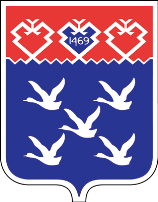 Ч=ваш РеспубликиМуниципалл= п\рл\хШупашкар хулиШупашкар ХУЛИН ПуҀл+х/н Йыш+ну